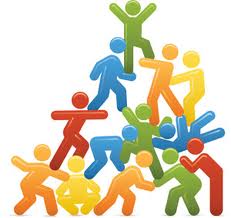 PROGRAMA DE REFUERZO DE ÁREAS INSTRUMENTALES DE 1º Y 2º DE ESONombre del alumno:Curso:Tutor/a:Maestros/as que participan en el programa de refuerzo:CURSOS1º2ºÁREA: LENGUA Y LITERATURALos modos del discurso.xLa literatura y sus formasxxLas lenguas y su organizaciónxLos recursos estilísticos.xxEl texto y sus propiedades.xLos géneros literarios.xxEl enunciado. Clases y modalidadxxLas mayúsculasxLa palabra. Clases y constituyentes. Raíz, desinencias. Prefijos y sufijos.xxPartición de palabras.xLa sílaba y el acento.xDiptongos, triptongos e hiatos.xSintagmas nominales y sintagmas verbales. Sujeto y predicado. Estructura del sujeto. Clases de sujetos.xxEl verbo. Raíz, desinencias, número, persona, tiempo y modo.xLa conjugación verbal. Verbos regulares e irregulares.xEl adverbio. Clases de adverbios. Formación de adverbios terminados en –mente. Locuciones adverbiales.xPrincipios de acentuación.xEl sustantivo. Clases de sustantivos. El género y el número de los sustantivos.xEl artículo.xLos adjetivos. El adjetivo calificativo. Clases de adjetivos según su terminación y su posición respecto al sustantivo. Grados del adjetivo.xLos adjetivos determinativos. Clases. Función de los adjetivos determinativos.xLa medida de los versos. La rima. Tipos de rima.xxEl pronombre. Clases de pronombres.xLa narrativaxxLa líricaxxEl teatroxxSonidos K, Z y R fuertexSonidos G, J e I. xEl sonido N antes de b y p.xReglas de uso de la grafía b.xLa grafía h.xSignos que limitan enunciadosxPuntuación de textos: la coma, los dos puntos y el punto y comaxLas funciones del lenguaje.xClases de oraciones según la modalidad.xLa descripción. Descripción objetiva y subjetiva.xEl diálogo. Diálogo espontáneo y planificado.xOraciones impersonales.xLos complementos. Concepto. Clases de complementos.xLos complementos oracionales.xLos complementos de un núcleo no verbal.xCURSOS1º2ºÁREA: LENGUA Y LITERATURALos complementos verbales.xEl objeto directo.xEl complemento preposicional.xEl objeto indirecto.xEl complemento circunstancial.xEl atributo.xEl complemento predicativo.xEl análisis sintáctico.xLas estrofas.xEl poema. Poemas estróficos y poemas no estróficos.xLa clasificación de las oraciones.xOraciones copulativas y predicativas.xVoz activa y voz pasiva.xLa pasiva refleja.xOraciones transitivas.xOraciones intransitivas.xLos verbos pronominales.xOraciones reflexivas.xOraciones recíprocas.xOraciones seudorreflejas.xCURSOS1º2ºÁREA: LENGUA Y LITERATURACRITERIOS DE EVALUACIÓNConoce los modos del discurso.xSabe que es literatura y sus formasxxConoce las lenguas y su organizaciónxConoce los recursos estilísticos.xxConoce el texto y sus propiedades.xConoce los géneros literarios.xxConoce el enunciado, clases y modalidadxxUso adecuado de las mayúsculasxConoce la palabra. Clases y constituyentes. Raíz, desinencias. Prefijos y sufijos.xxHace particiones adecuadas de palabras.xConoce las reglas de la sílaba y su acentuación.xConoce diptongos, triptongos e hiatos.xConoce sintagmas nominales y sintagmas verbales. Sujeto y predicado. Estructura del sujeto. Clases de sujetos.xxConoce el verbo. Raíz, desinencias, número, persona, tiempo y modo.xConoce la conjugación verbal. Verbos regulares e irregulares.xConoce el adverbio. Clases de adverbios. Formación de adverbios terminados en –mente. Locuciones adverbiales.xConoce el sustantivo. Clases de sustantivos. El género y el número de los sustantivos.xConoce el artículo.xConoce los adjetivos. El adjetivo calificativo. Clases de adjetivos según su terminación y su posición respecto al sustantivo. Grados del adjetivo.xConoce los adjetivos determinativos. Clases. Función de los adjetivos determinativos.xConoce la medida de los versos. La rima. Tipos de rima.xxConoce el pronombre. Clases de pronombres.xLa narrativaxxLa líricaxxEl teatroxxUso y escritura adecuada de sonidos K, Z y R fuertexUso y escritura adecuada de sonidos G, J e I. xUso y escritura adecuada de sonidos N antes de b y p.xUso y escritura de reglas de uso de la grafía b.xUso y escritura de reglas de la grafía h.xConoce los signos que limitan enunciadosxUso adecuado de signos de puntuación de textos: la coma, los dos puntos y el punto y comaxConoce las funciones del lenguaje.xConoce las clases de oraciones según la modalidad.xSabe hacer descripciones. Descripción objetiva y subjetiva.xConoce el diálogo. Diálogo espontáneo y planificado.xConoce las oraciones impersonales.xConoce los complementos. Concepto. Clases de complementos.xConoce los complementos oracionales.xConoce los complementos de un núcleo no verbal.xCURSOS1º2ºÁREA: LENGUA Y LITERATURAConoce los complementos verbales.xConoce el objeto directo.xConoce el complemento preposicional.xConoce el objeto indirecto.xConoce el complemento circunstancial.xConoce el atributo.xConoce el complemento predicativo.xConoce el análisis sintáctico.xConoce las estrofas.xConoce poemas. Poemas estróficos y poemas no estróficos.xConoce la clasificación de las oraciones.xConoce las oraciones copulativas y predicativas.xConoce la voz activa y voz pasiva.xConoce la pasiva refleja.xConoce las oraciones transitivas.xConoce las oraciones intransitivas.xConoce los verbos pronominales.xConoce las oraciones reflexivas.xConoce las oraciones recíprocas.xConoce las oraciones seudorreflejas.xCURSOS1º 2º ÁREA: MATEMÁTICAS 1ºESOCONTENIDOS MÍNIMOSEstimación y cálculo del valor de expresiones numéricas sencillas de números enteros basadas en las cuatro operaciones elementales, aplicando correctamente la jerarquía de las operaciones con y sin paréntesis y resolviendo problemas y actividades relacionadas con la vida cotidiana.XRealización de operaciones con potencias de productos y cocientes, con productos y cocientes de potencias de la misma base o con potencias de potencias.XPlanteamiento y resolución de problemas utilizando potencias y/o raíces cuadradas exactasXResolución de problemas utilizando la suma, resta, multiplicación y/o división de fracciones siguiendo un procedimiento adecuadoXResolución de problemas utilizando la suma, resta, multiplicación y/o división de números  decimales siguiendo un procedimiento adecuado.XResolución de ecuaciones de primer grado con una incógnita planteando problemas de ecuaciones de primer grado relativos a la vida cotidiana.XExpresión de una cantidad de longitud, superficie, volumen, masa o capacidad en la unidad principal del sistema métrico decimal o en uno de sus múltiplos o submúltiplosXResolución de problemas utilizando la reducción a la unidad y  la regla de tres simple, directa e inversa XReconocimiento, interpretación, representación y relación de las funciones lineales con las magnitudes directamente proporcionales.XCálculo de la probabilidad de un suceso utilizando la regla de LaplaceAplicación de la fórmula del cálculo de la longitud de una circunferencia y de un arco para resolver problemas.XRepresentación y obtención de rectas y los puntos notables de un triángulo cualquiera utilizándolos para resolver problemas geométricos XEstimación y cálculo de medidas indirectas utilizando el teorema de Pitágoras.XAplicación de las fórmulas del cálculo de distancias, perímetros y áreas de figuras planas elementalesXÁREA: MATEMÁTICAS 2ºESOCálculo de  potencias de base entera y exponente natural. XResolución de ecuaciones de primer grado.XPlanteamiento y resolución de un sistema de dos ecuaciones de primer grado con dos incógnitas por los métodos de: gráfico, sustitución, igualación y reducciónXPlanteamiento y resolución de problemas mediante sistemas de dos ecuaciones de primer grado con dos incógnitasXResolución de ejercicios y problemas utilizando la regla de tres directa e inversaXRepresentación de funciones de proporcionalidad directa  e inversa estudiando sus diversos elementosXReconocimiento del paralelismo de rectasXOrdenación, agrupación y clasificación de datos estadísticos para confeccionar tablas representando los datos en diagramas de barras, diagramas de sectores y polígonos de frecuencias las medidas de centralizaciónXConversión de las medidas de tiempo y de ángulos de la forma incompleja a la compleja, y viceversa realizando las operaciones básicas con medidas de tiempo y de ángulos...XAplicación a la resolución de problemas sobre medidas y sobre el teorema de Pitágoras.XReconocimiento de los criterios de semejanza en triángulos semejantes y viceversa.XUtilización de técnicas de resolución de problemas para abordar los relativos al cálculo de longitudes de segmentos proporcionales, medidas de figuras semejantes, distancias entre objetos que cumplan algún criterio de proporcionalidad, etc.XCURSOS1º 2º ÁREA: MATEMÁTICAS 1ºESOCRITERIOS DE EVALUACIÓNSabe estimar y calcular el valor de expresiones numéricas sencillas de números enteros basadas en las cuatro operaciones elementales, aplicando correctamente la jerarquía de las operaciones con y sin paréntesis y resolviendo problemas y actividades relacionadas con la vida cotidiana.XSabe operar con potencias de productos y cocientes, con productos y cocientes de potencias de la misma base o con potencias de potencias.XSabe plantear y resolver problemas utilizando potencias y/o raíces cuadradas exactasXResuelve problemas utilizando la suma, resta, multiplicación y/o división de fracciones siguiendo un procedimiento adecuadoXResuelve problemas utilizando la suma, resta, multiplicación y/o división de números  decimales siguiendo un procedimiento adecuado.XResuelve ecuaciones de primer grado con una incógnita planteando problemas de ecuaciones de primer grado relativos a la vida cotidiana.XSabe la expresión de una cantidad de longitud, superficie, volumen, masa o capacidad en la unidad principal del sistema métrico decimal o en uno de sus múltiplos o submúltiplosXResuelve problemas utilizando la reducción a la unidad y  la regla de tres simple, directa e inversa XSabe Reconocer, interpretar, representar y relacionar funciones lineales con magnitudes directamente proporcionales.XCalcula la probabilidad de un suceso utilizando la regla de LaplaceXAplica la fórmula del cálculo de la longitud de una circunferencia y de un arco para resolver problemas.XRepresenta y obtiene rectas y los puntos notables de un triángulo cualquiera utilizándolos para resolver problemas geométricos XEstima y calcula de medidas indirectas utilizando el teorema de Pitágoras.XAplica las fórmulas del cálculo de distancias, perímetros y áreas de figuras planas elementalesXÁREA: MATEMÁTICAS 2ºESOCalcula  potencias de base entera y exponente natural. XResuelve ecuaciones de primer grado.XPlantea y resuelve sistemas de dos ecuaciones de primer grado con dos incógnitas por los métodos de: gráfico, sustitución, igualación y reducciónXPlantea y resuelve  problemas mediante sistemas de dos ecuaciones de primer grado con dos incógnitasXResuelve ejercicios y problemas utilizando la regla de tres directa e inversaXRepresenta funciones de proporcionalidad directa  e inversa estudiando sus diversos elementosXReconoce el paralelismo de rectasXOrdena, agrupa y clasifica datos estadísticos para confeccionar tablas representando los datos en diagramas de barras, diagramas de sectores y polígonos de frecuencias las medidas de centralizaciónXConvierte medidas de tiempo y de ángulos de la forma incompleja a la compleja, y viceversa realizando las operaciones básicas con medidas de tiempo y de ángulos...XAplica en la resolución de problemas sobre medidas el teorema de Pitágoras.XReconoce los criterios de semejanza en triángulos semejantes y viceversa.XUtiliza técnicas de resolución de problemas para abordar los relativos al cálculo de longitudes de segmentos proporcionales, medidas de figuras semejantes, distancias entre objetos que cumplan algún criterio de proporcionalidad, etc.XCURSOS1º2ºÁREA: Lengua Extranjera (Inglés- Secundaria)CONTENIDOS MÍNIMOSVocabulario Material EscolarXAdjetivos personalidad. RopaxXVerbo To Be.XXPartículas interrogativas.xXDescribir a una persona.xXVocabulario alimentos.xXVerbo To have got.xXPosesivos.xXGenitivo sajón.xXOrden en las palabras.XXPartes del cuerpoxXPreposiciones xXDescripción de personas.XXMedios de transporte.xXProfesiones.XXPresente simple.xXImperativoXXHábitos. Asignaturas.Sentimientos.XXExpresar habilidad, obligación y prohibición.xXDeportes. Acciones.xXPresente simple y presente  continuo.xXComparativo y superlativo.xXSugerencias, preferencias.xXLa casa. Muebles, accesorios y electrodomésticos.xXPasado verbo To be. xXPasado simple.xXDescribir un día divertido.xXVocabulario animales .xXTiempo atmosférico.xXBe going to. Presente continuo con valor de futuro.xXPlanes e intenciones.xXDistinción entre sonidos. Fonética.xXEntonación y ritmo.xXA, an, some,any.xXFestividades, costumbres y celebraciones más importantes en los países angloparlantes.XXRespeto hacia costumbres, tradiciones y hábitos diferentes.xXSaludos formales e informales.XPreguntar y dar direcciones.XPasado simple y pasado continuo.XFuturo de intención. Be going to.XFuturo: Will.X1ª Condicional.XCURSOS1º2ºÁREA: Lengua Extranjera (Inglés- Secundaria)CRITERIOS DE EVALUACIÓNConoce el vocabulario del material escolarXConoce  adjetivos personalidad. RopaxXConoce  verbo To Be.XXConoce  las partículas interrogativas.xXSabe describir a una persona.xXConoce vocabulario alimentos.xXConoce  el verbo To have got.xXConoce  los posesivos.xXConoce  el genitivo sajón.xXConoce  el orden en las palabras.XXConoce  las partes del cuerpoxXConoce  las preposiciones xXEs capaz de describir personas.XXConoce vocabulario de los medios de transporte.xXConoce vocabulario de las profesiones.XXConoce el presente simple.xXConoce el imperativoXXConoce vocabulario de hábitos. Asignaturas.Sentimientos.XXSabe expresar habilidad, obligación y prohibición.xXConoce vocabulario de deportes. Acciones.xXConoce el presente simple y presente  continuo.xXConoce el comparativo y el superlativo.xXConoce vocabulario de sugerencias, preferencias.xXConoce vocabulario de la casa. Muebles, accesorios y electrodomésticos.xXConoce el pasado del verbo To be. xXConoce pasado simple.xXConoce el vocabulario de describir un día divertido.xXConoce vocabulario de animales .xXConoce vocabulario del tiempo atmosférico.xXConoce el uso de Be going to. Presente continuo con valor de futuro.xXConoce vocabulario  de planes e intenciones.xXDistingue entre sonidos. Fonética.xXTiene una entonación y ritmo adecuado.xXConoce y usa A, an, some,any.xXConoce festividades, costumbres y celebraciones más importantes en los países angloparlantes.XXRespeta costumbres, tradiciones y hábitos diferentes.xXConoce vocabulario y usa saludos formales e informales.XConoce vocabulario para preguntar y dar direcciones.XConoce el pasado simple y pasado continuo.XConoce el futuro de intención. Be going to.XConoce el futuro: Will.XConoce la 1ª Condicional.X